Smlouva č.______/2016/OIMH na zhotovení a projednání projektové dokumentace, inženýrskou činnost a na výkon autorského dozoruuzavřená mezi smluvními stranami podle ust. § 2586 a násl. a § 2430 a násl. zák. č. 89/2012 Sb., občanský zákoník, v platném znění (dále jen „občanský zákoník“)Smluvní stranyStatutární město Ostrava, městský obvod Moravská Ostrava a Přívoznáměstí Dr. E. Beneše 555/6, PSČ 729 29 Moravská OstravaZastoupený:ve věcech smluvních:      Daliborem Moukou, místostarostouve věcech technických:	Ing. Jiřím Vozňákem, vedoucím odboru investic a místního hospodářstvíIng. Daliborem Klossem, vedoucím oddělení investic odboru investic a místního hospodářstvíBc. Olgou Skupinovou, referentem oddělení investic, odboru investic a místního hospodářství___________________________________________________________________________IČ: 		00845451DIČ: 		CZ 00845451 (plátce DPH)Peněžní ústav:  Komerční banka, a. s.pobočka OstravaČíslo účtu: 	923761/0100_________________________________________________________________________________(dále jen „objednatel nebo příkazce“)aNázevsídloZastoupen:ve věcech smluvních:ve věcech technických:__________________________________________________________________________________IČ:		DIČ:		Peněžní ústav:	Číslo účtu:	Zapsán:	__________________________________________________________________________________(dále jen „zhotovitel nebo příkazník“)(doplní účastník zadávacího řízení)Část AZákladní ustanoveníÚčelem uzavření této smlouvy je zajištění nezbytné dokumentace pro stavbu „Infrastruktura základních škol - Část 8b: ZŠO, Gebauerova 8 – Pracoviště Ibsenova - Celková revitalizace budov a modernizace výuky - PD+IČ+AD“ (dále jen „stavba“) včetně zajištění výkonu související inženýrské činnosti a autorského dozoru, a to dle požadavků objednatele, platných ČSN, hygienických norem a souvisejících předpisů uvedených dále v této smlouvě.V rámci stavby bude řešeno:Bezbariérovost: úprava vstupů – zadní i přední hlavní vstup, zpřístupnění všech pater – el. plošinou, vybudování bezb. WC v 1. PPodborná učebna zeměpisu: spojení dvou místností (vybourání příčky), oprava omítek, oprava přechodu podlahy mezi dvěma místnostmi – pokládka nové podlahové krytiny, oprava stávající a vybudování nové elektroinstalace odborná učebna přírodopisu: spojení dvou místností (vybourání příčky), oprava omítek, oprava přechodu podlahy mezi dvěma místnostmi – pokládka nové podlahové krytiny, oprava stávající a vybudování nové elektroinstalace, demontáž vodovodu a odpadu, demontáž stávajících školních tabulíodborná učebna fyziky: dvou místností (vybourání příčky), zazdění původních dveří, výměna prosklené části nad příčkou do chodby (nevyhovující stav denního světla v prostorách chodby), oprava omítek, oprava přechodu podlahy mezi dvěma místnostmi – pokládka nové podlahové krytiny, oprava stávající a vybudování nové elektroinstalace, demontáž stávajících školních tabulíKabinet fyziky: vznik přepažením 1/5 odborné učebny fyziky s východem do učebny – vyzdění příčky s dveřmi orientovanými do učebny, oprava omítek, elektroinstalaceUčebna informačních a komunikačních technologií: zvětšení místnosti vybouráním příčky stávajícího kabinetu, oprava omítek, elektroinstalace, oprava nerovností podlah – pokládka nové podlahové krytinyOdborná učebna pracovního vyučování (chlapci): propojení místnosti částečným vybouráním příčky, sanace a opravy omítek, elektroinstalace, přemístění umyvadla, oprava podlah (položení protiskluzové keramické dlažby nebo provedení průmyslové bezprašné podlahy), oprava/výměna otopných těles a případně jejich doplnění, výměna stávajících dveří včetně nových zárubníOdborná učebna pracovního vyučování (dívky – ruční a domácí práce):sanace a oprava omítek, výměna zárubní a dveří (je nutná výměna 2 kusů), oprava a vyrovnání podlahy položením protiskluzové dlažby nebo průmyslové bezprašné podlahy, oprava/výměna otopných těles a případně jejich doplnění, elektroinstalace, instalace nových umyvadelOdborná učebna pracovního vyučování (dívky – ruční práce a šití): sanace a oprava omítek, výměna zárubní a dveří, oprava a vyrovnání podlah položením protiskluzové dlažby nebo provedením průmyslové bezprašné podlahy, oprava/výměna otopných těles a případně jejich doplnění, elektroinstalace (pro zapojení šicích strojů)Kabinet pracovního vyučování: sanace a oprava omítek, oprava a vyrovnání podlahy položením protiskluzné keramické dlažby nebo provedení průmyslové bezprašné podlahy, elektroinstalaceŠatna žáků pracovního vyučování v 1. PP: sanace a oprava omítek, vyrovnání podlahy a položení protiskluzové keramické dlažby, elektroinstalace Odborná učebna pěstitelských prací v 1. PP: sanace prostor a oprava omítek, elektroinstalace, vyrovnání podlahy a položení bezprašné podlahy, výměna umyvadla včetně obkladu (tato místnost bude také jako skladovací prostor pro uložení pomůcek)  Úprava pro vybudování poradenského centra v 1.NP – zvětšení místnosti probourání vedlejší kanceláře za účelem získání většího prostoru – úprava po bourání, vybavení novým kobercem, úprava omítek, elektroinstalace úprava zeleně (výsadba okrasných dřevin), lavičky, odpadkové košedoplnění bezpečnostních kamer ke všem vstupům do objektuPodrobný rozsah předmětu plnění je uveden v příloze č. 2 této smlouvy. Objednatel touto smlouvou zmocňuje zhotovitele, aby jednal jako objednatelův zástupce ve všech záležitostech zhotovení a projednání projektové dokumentace pro zajištění vydání pravomocných stavebních povolení/ohlášení pro stavbu (zejména při získávání všech nezbytných souhlasných vyjádření a nutných povolení od dotčených správních orgánů a fyzických nebo právnických osob), nestanoví-li tato smlouva výslovně jinak. Za tímto účelem uděluje objednatel zhotoviteli plnou moc, která je přílohou č. 1 a nedílnou součástí této smlouvy.Zhotovitel bere na vědomí, že objednatel je žadatelem o dotaci v rámci výzvy č. 47, Infrastruktura základních škol (SVL), vyhlášené dne 17. 8. 2016 Řídícím orgánem IROP. V návaznosti na tuto skutečnost bere zhotovitel na vědomí, že doba plnění dle části B čl. II. této smlouvy byla sjednána s ohledem na potřebu včasné úpravy podkladů k výše uvedené žádosti o dotaci a dodržení sjednané doby plnění má pro objednatele zásadní význam. Zhotovitel zároveň bere na vědomí, že na plnění dle této smlouvy se vztahují Specifická pravidla pro žadatele a příjemce, která konkretizují pravidla výzvy a která jsou přístupná na adrese: http://www.dotaceeu.cz/cs/Microsites/IROP/Vyzvy/Vyzva-c-47-Infrastruktura-zakladnich-skol-SVL.Smluvní strany prohlašují, že údaje uvedené v záhlaví této smlouvy odpovídají skutečnosti v době uzavření smlouvy. Změny údajů se zavazují bez zbytečného odkladu oznámit druhé smluvní straně.Zhotovitel prohlašuje, že je odborně způsobilý k zajištění předmětu smlouvy. Smluvní strany souhlasně konstatují, že tato smlouva je uzavřena na základě zadávacího řízení k veřejné zakázce vyhlášené objednatelem a provedeného dle zadávací dokumentace pro veřejnou zakázku s názvem „Infrastruktura základních škol - Část 8b: ZŠO, Gebauerova 8 – Pracoviště Ibsenova - Celková revitalizace budov a modernizace výuky - PD+IČ+AD“ v němž byl zhotovitel objednatelem vybrán. Zadávací podmínky k uvedenému zadávacímu řízení jsou součástí povinností zhotovitele dle této smlouvy a zhotovitel se výslovně zavazuje tyto podmínky dodržovat. Zadávací podmínky tak tvoří nedílnou součást této smlouvy, což obě smluvní strany berou na vědomí.Část BProjektová dokumentace a Plán BOZPPředmět plněníZhotovitel se touto smlouvou zavazuje provést pro objednatele dílo, spočívající ve vypracování níže uvedené projektové dokumentace stavby a plánu BOZP.Podkladem pro zpracování díla jsou požadavky na stavbu, které jsou přílohou č. 2 této smlouvy.Předmět plnění dle této smlouvy bude zpracován v souladu s příslušnými právními předpisy, tj. zejména dle:přílohy č. 1, 5, 6 vyhlášky č. 499/2006 Sb., o dokumentaci staveb, ve znění pozdějších předpisů (dále jen „vyhláška č. 499/2006 Sb.“), zákona č. 134/2016 Sb., o zadávání veřejných zakázek (dále jen „zákon č. 134/2016 Sb.“),vyhlášky č. 169/2016 Sb., kterou se stanoví podrobnosti vymezení předmětu veřejné zakázky na stavební práce a rozsah soupisu stavebních prací, dodávek a služeb s výkazem výměr (dále jen „vyhláška č. 169/2016 Sb.“), zákona č. 183/2006 Sb., o územním plánování a stavebním řádu, ve znění pozdějších předpisů (dále jen „stavební zákon“). vyhlášky č. 398/2009 Sb., o obecných technických požadavcích zabezpečujících bezbariérové užívání staveb,zákona č. 309/2006 Sb., o zajištění dalších podmínek bezpečnosti a ochrany zdraví při práci, ve znění pozdějších předpisů (dále jen „zákon č. 309/2006 Sb.“),nařízení vlády č. 591/2006 Sb., o bližších minimálních požadavcích na bezpečnost a ochranu zdraví při práci na staveništích, ve znění pozdějších předpisů (dále jen „nařízení vlády č. 591/2006 Sb.“).4. 	Zhotovitel se dále zavazuje, že projektová dokumentace bude zpracována v souladu se Specifickými pravidly pro příjemce a žadatele dle části A odst. 4 této smlouvy a bude v maximální míře splňovat kritéria pro hodnocení projektů přijímaných v rámci výzvy č. 47.5. 	Zhotovitel bere na vědomí, že projektová dokumentace bude součástí zadávacích podmínek na výběr zhotovitele stavby. V případě, že v průběhu zadávacího řízení na výběr zhotovitele stavby vyvstane potřeba vysvětlit, změnit nebo doplnit zadávací podmínky, jejichž součástí bude zhotovitelem zpracovaná projektová dokumentace, zavazuje se zhotovitel poskytnout k tomuto objednateli bezúplatně veškerou potřebnou součinnost, a to e-mailem bez zbytečného odkladu od obdržení žádosti objednatele. A) Projektová dokumentace pro stavební povolení/ohlášení v podrobnostech pro provádění stavby (dále také „DSP“) 1. 	Projektová dokumentace pro stavební povolení/ohlášení v podrobnostech pro provádění stavby bude zpracována dle stavebního zákona, jeho prováděcích předpisů a vyhlášek k tomuto zákonu, ve znění pozdějších předpisů a dle všech příloh v těchto předpisech citovaných. Dále bude v souladu se zákonem č. 134/2016 Sb. a vyhláškou č. 169/2016 Sb.2. 	Součástí této projektové dokumentace (DSP) budou: doklady o výsledcích jednání s příslušnými orgány a organizacemi ve smyslu stavebního zákona a s ostatními účastníky řízení včetně zapracování podmínek z vydaných pravomocných rozhodnutí do DSP (rozhodnutí o kácení, atd.), aby mohlo být vydáno pravomocné stavební povolení/ohlášení,pro zpracování DSP provede zhotovitel veškeré nezbytné průzkumné práce (výškopisné a polohopisné zaměření, a to v rozsahu nutném pro řádné zhotovení DSP,podrobná dokumentace se specifikací standardů materiálů a výrobků, která bude zahrnovat podrobný popis, technické parametry a ostatní charakteristiky položek z výkazu výměr,zatřídění jednotlivých stavebních objektů, případně jejich částí, dle Standardní klasifikace produkce CZ-CPA,položkový rozpočet stavby podepsaný autorizovaným projektantem bude členěný 
podle jednotného ceníku stavebních prací v aktuální cenové úrovni ve formě oceněného soupisu prací (rozpočet musí vždy obsahovat sloupec, ve kterém je uveden odkaz na typ použité cenové soustavy ve tvaru „rok typ cenové soustavy“).Pokud budou v položkovém rozpočtu uvedeny položky charakteru soubor nebo komplet, musí projektant k použitým jednotkám připojit jejich přesnou specifikaci a způsob jejich ocenění. Pokud projektant uvede vlastní položky, které nejsou definovány v použité cenové soustavě, uvede také jejich přesnou specifikaci a způsob jejich ocenění. Součástí položkového rozpočtu stavby budou také jednotkové ceny stavebních prací, které jsou uvedeny v cenové soustavě. Pokud je jednotková cena uvedená projektantem vyšší než jednotková cena uvedená v cenové soustavě, je nutné rozdíl vysvětlit. Výstupem specifikace souborů, kompletů nebo vysvětlení vyšší jednotkové ceny položek je vždy naskenovaný dokument opatřený podpisem autorizovaného projektanta.3. 	V průběhu zpracování DSP bude návrh řešení konzultován a odsouhlasen objednatelem formou výrobních výborů vč. pořízení zápisů zhotovitelem. Následně bude dokumentace dopracována. Před konečným předáním proběhne závěrečné odsouhlasení projektu objednatelem.4. 	Projektová dokumentace bude objednateli předána v elektronické a listinné podobě, a to následovně: 1x CD(DVD)-ROM s kompletní DSP v elektronické podobě, a to textová část ve formátu kompatibilním s programem Microsoft WORD a výkresová část ve formátu kompatibilním s programem AutoCAD 2010 pro čtení a zápis (*.dwg),1x CD(DVD)-ROM s kompletní DSP v elektronické podobě, a to textová část ve formátu kompatibilním s programem Microsoft WORD a výkresová část ve formátu kompatibilním s programem Adobe Acrobat Reader (*.pdf), příp. po dohodě s objednatelem v jiném formátu, 1x CD(DVD)-ROM se soupisem stavebních prací, dodávek a služeb včetně výkazu výměr (1x oceněný a 1x neoceněný) v elektronické podobě podle § 12 vyhlášky č. 169/2016 Sb. a to ve formátu kompatibilním s programem Microsoft EXCEL a ve formátu XML,v listinné podobě v 8 vyhotoveních (každé vyhotovení projektové dokumentace bude opatřeno autorizačním razítkem a podpisem oprávněného projektanta).B) Plán bezpečnosti a ochrany zdraví při práci na staveništi (dále také „Plán BOZP“)1. 	Plán BOZP bude zpracován tak, aby obsahoval přiměřeně povaze, rozsahu stavby, místním 
a provozním podmínkám staveniště, veškeré údaje, informace a postupy zpracované v podrobnostech nezbytných pro zajištění bezpečné a zdraví neohrožující práce, zejména bude obsahovat povinnosti 
a odpovědnosti jednotlivých účastníků výstavby, stanovení opatření k zajištění bezpečnosti práce na staveništi, postupy řešení mimořádných událostí na staveništi, stanovení požadavků na bezpečné provádění udržovacích prací při užívání stavby a dopravně-provozní předpisy pro staveniště.2. 	Plán BOZP bude zpracován v souladu s příslušnými právními předpisy, zejména v souladu 
se zákonem č. 309/2006 Sb. a nařízením vlády č. 591/2006 Sb.3. 	Zhotovitel se zavazuje, že bude průběžně aktualizovat Plán BOZP dle potřeb a požadavků objednatele a kontrolních orgánů v průběhu projekční přípravy stavby.4. 	Součástí Plánu BOZP bude:přehled právních předpisů vztahujících se ke stavbě a informace o rizicích, která se mohou během realizace stavby vyskytnout,písemná zpráva o možných rizicích, jež se mohou během realizace stavby vyskytnout, z hlediska práce a činnosti vystavující fyzickou osobu zvýšenému ohrožení života nebo poškození zdraví,provozní řád staveniště v případě potřeby.Plán BOZP bude objednateli předán v elektronické podobě, a to následovně:1x CD (DVD)-ROM s kompletním Plánem BOZP (včetně aktualizovaných částí) v elektronické podobě, a to textová část ve formátu kompatibilním s programem Microsoft WORD a výkresová část ve formátu kompatibilním s programem AutoCAD 2010 pro čtení a zápis (*.dwg),1x CD(DVD)-ROM s kompletním Plánem BOZP (včetně aktualizovaných částí) v elektronické podobě, a to textová část ve formátu kompatibilním s programem Microsoft WORD a výkresová část ve formátu kompatibilním s programem Adobe Acrobat Reader (*.pdf), příp. po dohodě s objednatelem v jiném formátu,v listinné podobě v 8 vyhotoveních.čl. IIDoba plnění 1. 	Práce na realizaci předmětu plnění dle této smlouvy budou zahájeny ihned po nabytí účinnosti této smlouvy.2. 	Projektová dokumentace vč. plánu BOZP bude objednateli předána následovně:a) PD pro stavební povolení/ohlášení v podrobnostech pro provádění stavby (DSP) vč. plánu BOZP vč. předání podané žádosti o vydání stavebních povolení/ohlášení pro celou stavbu, případně sdělení stavebního úřadu, že dané stavební úpravy nevyžadují stavební povolení ani ohlášení (s potvrzením o podání této žádosti na příslušný stavební úřad) do 40 kalendářních dnů od nabytí účinnosti smlouvy.b) všechna kladná vyjádření dotčených vlastníků inženýrských sítí a orgánů státní správy do 60 kalendářních dnů od nabytí účinnosti smlouvy. 3. 	Provádění díla lze ve výjimečných případech (např. při vzniku překážek ze strany dotčených orgánů státní správy, ze strany vlastníků dotčených parcel, vlastníků (správců) inženýrských sítí, popř. vlastníků dotčených objektů) bránících zhotoviteli v plnění jeho závazku dle této části B smlouvy, kterým zhotovitel jednající s náležitou péčí nemohl zabránit, po vzájemné předchozí písemné dohodě smluvních stran přerušit.čl. IIICena dílaCena za splnění díla dle této části B smlouvy je stanovena dohodou smluvních stran a činí:  (doplní účastník zadávacího řízení)čl. IV.Provádění dílaZhotovitel je povinen upozornit písemně a bez zbytečného prodlení objednatele na následky takových rozhodnutí a úkonů, které jsou neúčelné nebo objednatele poškozují. Zhotovitel se zavazuje provádět dílo v souladu s platnými právními předpisy. Zhotovitel bude v průběhu zpracování díla svolávat pracovní jednání k podání informací o průběhu prací.V projektové dokumentaci a Plánu BOZP budou dodrženy české technické normy, hygienické, bezpečnostní a požární předpisy. Dále budou respektovány připomínky a požadavky objednatele, jakož i připomínky a požadavky správců inženýrských sítí, orgánů státní správy a ostatních dotčených subjektů, uplatněné prostřednictvím objednatele.Zhotovitel zajistí doklady a vyjádření příslušných orgánů, fyzických a právnických osob, která s plněním díla souvisejí. Tyto doklady budou nedílnou součástí projektové dokumentace.čl. V.Předání díla Projektová dokumentace vč. plánu BOZP dle čl. I. této části B smlouvy v požadovaném rozsahu bude objednateli předána osobně, a to na oddělení investic, odboru investic a místního hospodářství v sídle objednatele v termínech dle čl. II. této části B smlouvy.Dílo je provedeno jeho dokončením a předáním objednateli. Objednatel se zavazuje dílo (jeho část) převzít v případě, že bude předáno bez vad. O předání a převzetí se sepíše protokol, ve kterém objednatel prohlásí, zda dílo (jeho část) přejímá či nikoli a pokud ne, uvede důvod nepřevzetí. Objednatel tuto skutečnost potvrdí podpisem předávacího protokolu.K převzetí díla (jeho části) je za objednatele oprávněna osoba zastupující jej ve věcech technických.Smluvní strany se dohodly na vyloučení použití ustanovení § 2609 občanského zákoníku.čl. VI.Práva z vadného plnění a záruka za jakostPráva objednatele z vadného plnění se řídí příslušnými ustanoveními občanského zákoníku.Zhotovitel poskytuje na provedené dílo záruku za jakost v délce 60 měsíců. Pokud bude v průběhu této záruční doby uzavřena smlouva na realizaci stavby dle projektové dokumentace zhotovené na základě této smlouvy, prodlužuje se tato záruční doba tak, že skončí až uplynutím pěti let ode dne převzetí zhotovené stavby objednatelem.Záruční doba počíná běžet dnem, kdy je dílo provedeno.Dílo má vady, zejména jestliže jeho provedení neodpovídá požadavkům uvedeným v této smlouvě, příslušným právním předpisům, normám nebo jiné dokumentaci, vztahující se k provedení díla. 5. 	Zhotovitel započne s bezplatným odstraněním vady neprodleně, nejpozději do 5 pracovních dnů ode dne doručení písemného oznámení o vadě, pokud se smluvní strany nedohodnou jinak. Vada bude odstraněna nejpozději do 15 pracovních dnů ode dne doručení oznámení o vadě, pokud se smluvní strany nedohodnou jinak. Neodstraní-li zhotovitel vady ve stanovené lhůtě, je objednatel oprávněn pověřit odstraněním vady jiný subjekt nebo odstranit vady sám a zhotovitel je povinen náklady takto vynaložené objednateli v plné výši uhradit.6. 	Oznámení o odstranění vady zhotovitel objednateli předá písemně. Na provedenou opravu v rámci záruky za jakost poskytne zhotovitel záruku za jakost ve stejné délce dle odst. 2 tohoto článku smlouvy.Část CInženýrská činnost, funkce koordinátora BOZP a autorský dozorčl. I.Předmět plněníPříkazník se zavazuje v rámci plnění dle této smlouvy jménem příkazce a na jeho účet odborně, podle pokynů příkazce a v rozsahu této části smlouvy vykonávat následující činnosti:Inženýrská činnost ve fázi přípravy stavbyZahrnuje:projednání projektové dokumentace pro stavební povolení/ohlášení s dotčenými orgány státní správy a se všemi subjekty, které přicházejí v úvahu dle stavebního zákona a dle požadavků příkazce, zajištění nezbytných příloh k žádosti o stavební povolení/ohlášení dle stavebního zákona a prováděcí vyhlášky č. 526/2006 Sb., kterou se provádějí některá ustanovení stavebního zákona ve věcech stavebního řádu, ve znění pozdějších předpisů, tzn. zajištění závazných stanovisek dotčených orgánů, vyjádření vlastníků a provozovatelů veřejné dopravní a technické infrastruktury, vyjádření účastníků řízení, plánu kontrolních prohlídek stavby, údajů o splnění požadavků dotčených orgánů a výpisů z katastru nemovitostí,vypracování a podání žádosti o stavební povolení/ohlášení u příslušného stavebního úřadu včetně speciálního stavebního úřadu (např. vodoprávní úřad, drážní úřad, apod.),zajištění vydání všech pravomocných stavebních povolení včetně všech rozhodnutí nezbytných k provedení díla (např. rozhodnutí o připojení pozemních komunikací aj.),vedení přehledu všech nákladů spojených s inženýrskou činností,uplatňování práva v rozsahu prováděných činností u všech správních orgánů a právních subjektů, kromě zastupování příkazce ve sporech před příslušnými soudy,účast na vybraných kontrolních dnech s projektantem stavby dle požadavků příkazce,vyřešení všech majetkoprávních vztahů k pozemkům dotčených stavbou včetně přípravy návrhu smluv, jejich projednání s vlastníky nemovitostí a zajištění podpisu smluv (t.j. kupní smlouvy, smlouvy o právu provést stavbu, smlouvy o zřízení věcného břemene, nájemní smlouvy, apod.),příprava návrhu smluv o realizaci přeložek inženýrských sítí, jejich projednání s vlastníky 
a provozovateli infrastruktury, zajištění jejich podpisu a vyřešení všech majetkoprávních vztahů k daným přeložkám.Činnost koordinátora bezpečnosti a ochrany zdraví při práci na staveništi během přípravy stavby (koordinátora BOZP)Rozsah činnosti koordinátora BOZP během přípravy stavby je dán zákonem č. 309/2006 Sb. a nařízením vlády č. 591/2006 Sb. Jedná se zejména o:koordinaci opatření během přípravy plynoucí ze všeobecných zásad Zákoníku práce a dalších platných předpisů bezpečnosti a ochrany zdraví při práci,poskytování odborné konzultace příkazci, případně generálnímu projektantovi stavby, doporučení technických nebo organizačních opatření na zajištění bezpečné a zdraví neohrožující práce, stanovení délky času pro provedení plánovaných prací, stanovení pracovních nebo technologických postupů a stanovení potřebné organizace prací v průběhu realizace stavby.Autorský dozor po dobu realizace stavby (AD) Zahrnuje:účast na odevzdání staveniště dodavateli,vysvětlivky a objasnění k projektové dokumentaci v průběhu stavby, účast na kontrolních dnech stavby nebo jiných jednáních dle výzvy objednatele,kontrola dodržování projektové dokumentace při realizaci díla,posuzování návrhů na změny a odchylky od projektové dokumentace,spolupráce s koordinátorem BOZP,posuzování víceprací (věcně, technicky, finančně),projekční řešení malých změn projektové dokumentace (nákresy, náčrty),účast při odevzdání a převzetí dokončeného díla (nebo jeho části).Výkon AD bude prováděn dle výzvy objednatele nebo zhotovitel akce, provedené telefonicky, e-mailem či osobně, nebo individuálně dle úvahy zhotovitele.Účast zástupce zhotovitele na stavbě nebo jednáních bude vždy dohodnuta min. 2 prac. dny předem, dle čas. možností zhotovitele a potřeb realizace stavby.O výkonu AD bude učiněn stručný záznam nebo zápis do stav. deníku , eventuálně samostatně (lze též řešit e-mail. poštou).Objednatel předá vykonavateli AD všechny potřebné podklady, informace a údaje, nutné pro řádný výkon AD. Zhotovitel se zavazuje vykonávat AD včas, odborně a řádně, dle potřeb objednatele.čl. II.Doba plněníPráce na realizaci předmětu plnění dle této části C smlouvy budou zahájeny ihned po nabytí účinnosti této smlouvy.Funkce koordinátora BOZP bude vykonávána během přípravy stavby a bude ukončena předáním aktualizovaného Plánu BOZP v požadovaném rozsahu dle této smlouvy příkazci.3. 	Autorský dozor bude vykonáván po dobu realizace stavby a bude ukončen dnem doručení posledního kolaudačního souhlasu na stavbu příkazci. Příkazce tuto skutečnost písemně sdělí příkazníkovi.čl. III.OdměnaSmluvní strany se dohodly, že odměna za provedené práce uvedené v čl. I. této části C smlouvy činí:(doplní účastník zadávacího řízení)Odměna za autorský dozor je dána hodinovou sazbou autorského dozoru _______ Kč/hod bez DPH při odhadovaném maximálním počtu 20 hodin.  Takto vypočtená částka je maximální a nepřekročitelná. Tato odměna za autorský dozor bude zhotoviteli vyplacena dle skutečně odpracovaných a objednatelem potvrzených hodin autorského dozoru vyúčtovaných dle části D čl. II. odst. 11 této smlouvy.čl. IV. Povinnosti příkazcePříkazce je povinen přizvat příkazníka ke všem rozhodujícím jednáním, resp. předat neprodleně zápis nebo informace o jednáních, kterých se příkazník nezúčastní.Příkazce se zavazuje, v rozsahu nevyhnutelně potřebném, poskytnout příkazníkovi pomoc při zajištění podkladů, doplňujících údajů, upřesnění, vyjádření stanovisek, jejichž potřeba vznikne v průběhu plnění této smlouvy.čl. V.Povinnosti příkazníkaPři plnění předmětu této smlouvy se příkazník zavazuje dodržovat právní předpisy, technické normy, dohody vyplývající z této smlouvy, pokyny příkazce a vyjádření veřejnoprávních orgánů a organizací.Příkazník je povinen se řídit pokyny příkazce a jednat v jeho zájmu.Příkazník je povinen při výkonu oprávnění upozornit příkazce na zřejmou nesprávnost jeho pokynů, a to ihned, když se takovou skutečnost dozví. Příkazník splní takový pokyn jen tehdy, když na něm příkazce trvá. V případě, že příkazce i přes upozornění příkazníka na splnění pokynů trvá, neodpovídá příkazník za škodu takto vzniklou.Příkazník se může odchýlit od pokynů příkazce jen, je-li to nezbytné v zájmu příkazce, pokud nemůže včas obdržet jeho souhlas. Je však povinen bezodkladně o těchto skutečnostech informovat příkazce.Příkazník je povinen postupovat při zařizování záležitostí, plynoucích z této smlouvy, osobně 
a s odbornou péčí.Příkazník je povinen předkládat příkazci k odsouhlasení rozhodující písemnosti. Příkazník je povinen bez odkladů oznámit příkazci veškeré skutečnosti, které by mohly vést ke změně pokynů příkazce.Jestliže příkazník při své činnosti získá pro příkazce jakékoliv věci, je povinen mu je ihned vydat.Část DSpolečná ustanovení Cenová ujednáníCelková cena (cena dle části B čl. III. a odměna dle části C čl. III. této smlouvy) činí: (doplní účastník zadávacího řízení)Celková cena bez DPH je dohodnuta jako nejvýše přípustná a platná po celou dobu účinnosti této smlouvy. Součástí sjednané celkové ceny bez DPH jsou veškeré práce, dodávky, služby a jiné náklady nutné a účelně vynaložené při plnění závazků z této smlouvy. Celková cena bez DPH obsahuje i případné zvýšené náklady spojené s vývojem cen vstupních nákladů, a to až do doby předání díla.Smluvní strany se dohodly, že dojde-li v průběhu plnění předmětu této smlouvy ke změně zákonné sazby DPH stanovené pro příslušné plnění vyplývající z této smlouvy, je smluvní strana odpovědná za odvedení DPH povinna stanovit DPH v platné sazbě. O změně sazby DPH není nutné uzavírat dodatek k této smlouvě.Platební podmínkySmluvní strany se dohodly, že vylučují použití ustanovení § 2611 občanského zákoníku.Podkladem pro úhradu smluvní ceny nebo odměny jsou vyúčtování nazvané faktura (dále jen „faktura“), které bude mít náležitosti daňového dokladu dle zákona č. 235/2004 Sb., o dani z přidané hodnoty, ve znění pozdějších předpisů (dále jen „zákon o DPH“).Faktura musí kromě náležitostí stanovených pro daňový doklad dle § 29 zákona o DPH obsahovat také tyto údaje: číslo smlouvy a datum jejího uzavření, číslo zakázky předmět plnění a jeho přesnou specifikaci ve slovním vyjádření (nestačí pouze odkaz na číslo uzavřené smlouvy),obchodní firma, místo podnikání IČ a DIČ zhotovitele,název, sídlo, IČ a DIČ objednatele, přičemž jako sídlo objednatele bude uvedeno sídlo statutárního města Ostravy, tzn., že daňový doklad bude vystaven takto:Objednatel:Statutární město OstravaProkešovo náměstí 1803/8729 30 Ostrava – Moravská OstravaPříjemce:městský obvod Moravská Ostrava a Přívoznáměstí Dr. E. Beneše 555/6729 29 Ostrava – Moravská Ostravafaktura bude doručována na adresu sídla městského obvodu Moravská Ostrava a Přívoz, tj. náměstí Dr. E. Beneše 555/6, 729 29 Ostrava – Moravská Ostrava,číslo a datum vystavení faktury,lhůtu splatnosti faktury,popis nebo soupis provedených prací, (dle povahy plnění) označení banky a číslo účtu, na který musí být zaplaceno, vlastnoruční podpis včetně kontaktního telefonu osoby, která fakturu vystavila.4. 	Doba splatnosti všech faktur je dohodou stanovena na 30 kalendářních dnů po jejich doručení objednateli. Stejná doba splatnosti 30 kalendářních dnů platí pro smluvní strany i při placení jiných plateb (např. úroků z prodlení, smluvních pokut, náhrad škody, aj.).5. 	Doručení faktur zhotovitel provede osobně proti podpisu zástupce objednatele nebo jako doporučené psaní prostřednictvím držitele poštovní licence.Nebude-li faktura obsahovat některou náležitost nebo bude-li nesprávně vyúčtována cena, odměna nebo nesprávně uvedena DPH, sazba DPH nebo zhotovitel vyúčtuje práce, které neprovedl, je objednatel oprávněn fakturu před uplynutím doby splatnosti vrátit zhotoviteli bez zaplacení k provedení opravy. Ve vrácené faktuře vyznačí důvod vrácení. Zhotovitel provede opravu vystavením nové faktury. Celá doba splatnosti běží opět ode dne doručení nově vyhotovené faktury objednateli.Objednatel je oprávněn provést kontrolu vyfakturovaných prací a činností. Zhotovitel je povinen oprávněným zástupcům objednatele provedení kontroly umožnit.Smluvní strany se dohodly, že platba bude provedena na číslo účtu uvedené zhotovitelem ve faktuře bez ohledu na číslo účtu uvedené v záhlaví této smlouvy. Musí se však jednat o číslo účtu zveřejněné způsobem umožňujícím dálkový přístup podle § 96 zákona o DPH. Zároveň se musí jednat o účet vedený v tuzemsku.Pokud se stane zhotovitel nespolehlivým plátcem daně dle § 106a zákona o DPH, je objednatel oprávněn uhradit zhotoviteli za zdanitelné plnění částku bez DPH a úhradu samotné DPH provést přímo na příslušný účet daného finančního úřadu dle § 109a zákona o DPH. Zaplacením částky ve výši daně na účet správce daně zhotovitele a zaplacením ceny bez DPH a odměny bez DPH zhotoviteli je splněn závazek objednatele uhradit v této smlouvě sjednané ceny a odměny.Povinnost zaplatit je splněna odepsáním příslušné částky z účtu objednatele.Smluvní strany se dohodly na tomto způsobu placení: k části B této smlouvy:po předání a převzetí kompletní projektové dokumentace pro stavební povolení/ohlášení v podrobnostech pro provádění stavby (DSP) včetně Plánu BOZP v požadovaném rozsahu vystaví zhotovitel fakturu na 40 % částky odpovídající tomuto plnění, a to dle části B čl. III. této smlouvy. Po předání všech kladných vyjádření dotčených vlastníků inženýrských sítí a orgánů státní správy vystaví zhotovitel fakturu na 20 % částky odpovídající tomuto plnění, a to dle části B čl. III. této smlouvy Zbývající částka odpovídající 40 % z ceny příslušného plnění za zhotovení projektové dokumentace pro stavební povolení/ohlášení a Plánu BOZP bude uhrazena na základě faktury vystavené zhotovitelem po nabytí právní moci všech stavebních povolení a ohlášení ke stavbě.k části C této smlouvy:za vykonanou inženýrskou činnost pro vydání stavebních povolení/ohlášení vystaví příkazník po vydání všech pravomocných stavebních povolení a ohlášení fakturu na částku odpovídající tomuto plnění, a to dle části C čl. III. této smlouvy.za funkci koordinátora BOZP vystaví příkazník po předání aktualizovaného Plánu BOZP fakturu částku odpovídající tomuto plnění, a to dle části C čl. III. této smlouvy.za vykonaný autorský dozor vystaví příkazník po vydání kolaudačního souhlasu na stavbu fakturu na částku odpovídající tomuto plnění, a to dle části C čl. III. této smlouvy. Náhrada újmyOdpovědnost za újmu způsobenou vadným provedením předmětu smlouvy nebo jeho části nese zhotovitel v plném rozsahu. Za újmu se považuje i újma vzniklá objednateli tím, že objednatel musel vynaložit náklady v důsledku porušení povinnosti zhotovitele.Zhotovitel uhradí objednateli újmu v plném rozsahu, pokud byla způsobena vadným plněním předmětu této smlouvy.Zhotovitel je povinen učinit veškerá opatření potřebná k odvrácení újmy nebo k jejímu zmírnění.Sankční ujednáníV případě nedodržení termínů plnění dle části B čl. II. odst. 2 písm. a) a b) této smlouvy ze strany zhotovitele je zhotovitel povinen zaplatit objednateli smluvní pokutu ve výši 0,2 % z celkové ceny bez DPH dle části D čl. I. odst. 1 této smlouvy za každý i započatý den prodlení. V případě prodlení s úhradou jakékoliv platby dle této smlouvy je smluvní strana, která je v prodlení povinna zaplatit druhé smluvní straně úrok z prodlení ve výši 0,015 % z dlužné částky bez DPH za každý i započatý den prodlení.V případě, že projektová dokumentace zpracovaná v podrobnostech pro provádění stavby nebude vypracována v souladu se zákonem č. 134/2016 Sb. nebo s vyhláškou č. 169/2016 Sb., je zhotovitel povinen zaplatit objednateli smluvní pokutu ve výši ceny stanovené za tuto projektovou dokumentaci dle části B článku III. této smlouvy.Pokud zhotovitel poruší svou povinnost podle části B čl. I. odst. 5 této smlouvy, je povinen zaplatit smluvní pokutu ve výši 10.000,- Kč za každé neposkytnutí součinnosti bez zbytečného odkladu po doručení žádosti objednatele.Pokud zhotovitel nedodrží termín k odstranění vady, která se projevila v záruční době, je zhotovitel povinen zaplatit objednateli smluvní pokutu ve výši 2.000,- Kč za každý i započatý den prodlení a každý zjištěný případ. Pokud závazek splnit předmět smlouvy dle jejích jednotlivých částí zanikne před řádným termínem plnění, nezaniká nárok na smluvní pokutu, pokud vznikl dřívějším porušením povinností.Zánik závazku jeho pozdním plněním neznamená zánik nároku na smluvní pokutu za prodlení s plněním. Smluvní pokuty sjednané touto smlouvou zaplatí povinná strana nezávisle na zavinění a na tom, zda a v jaké výši vznikne druhé smluvní straně újma, kterou lze vymáhat samostatně. Smluvní strany 
se dohodly, že smluvní strana, která má právo na smluvní pokutu dle této smlouvy, má právo také 
na náhradu újmy v plné výši vzniklé z porušení povinnosti, ke které se smluvní pokuta vztahuje.Smluvní pokuty je objednatel oprávněn započíst proti pohledávce zhotovitele na zaplacení ceny dle této smlouvy.čl. V.Autorská právaZhotovitel se zavazuje, že dílo, které je předmětem této smlouvy, zhotoví osobně nebo prostřednictvím svých zaměstnanců při plnění pracovně – právních povinností a ve smyslu  § 58 zákona č. 121/2000 Sb., autorský zákon, ve znění pozdějších předpisů (dále jen „autorský zákon“) bude vykonavatelem majetkových práv autora. Výjimku stanoví odst. 3 tohoto článku této smlouvy.Zhotovitel uděluje objednateli souhlas k užití autorského díla - dokumentace zpracované na základě této smlouvy, a to ke všem časově a místně neomezeným způsobům užití, jak je zná §  násl. autorského zákona, včetně oprávnění k poskytnutí podlicence, a to v  neomezeném rozsahu. Součástí užití díla je v souladu s ust. § 2375 občanského zákoníku a § 38d písm. b) autorského zákona také oprávnění objednatele nakládat s tímto dílem jak v původní podobě, tak ve zpracované podobě, či v jinak změněné podobě, samostatně nebo v souboru anebo ve spojení s jiným dílem či prvky a použít jej jako podkladu pro zpracování dalších stupňů projektové dokumentace. Zhotovitel dává souhlas objednateli s odchýlením od projektové dokumentace a její změnou a souhlas k provedení změn již realizované stavby a také souhlasí s tím, že objednatel je oprávněn zhotovené dílo neužívat. Objednatel je oprávněn poskytnout veškerá práva, tvořící součást licence, dalším osobám. Zhotovitel je oprávněn dílo, které je předmětem této smlouvy provádět pomocí třetích osob pouze v případě, že si zajistí platnou licenční smlouvu, která bude obsahovat souhlas třetí osoby (vykonavatele autorských práv) s užitím díla objednatelem k účelu, který je vymezen v této smlouvě, a to ke všem způsobům užití a ve stejném rozsahu, jak je uvedeno v odst. 2 tohoto článku této smlouvy.Poruší-li zhotovitel některou z povinností uvedených v odst. 1 až 3 tohoto článku této smlouvy, je povinen zaplatit objednateli smluvní pokutu ve výši 20% z ceny C1 vč. DPH dle čl. V této smlouvy, a to za každé jednotlivé porušení povinností, přičemž toto ujednání nemá vliv na povinnost zhotovitele nahradit objednateli veškerou škodu způsobenou porušením těchto povinností. Objednatel je rovněž oprávněn v případě porušení některé z těchto povinností od smlouvy odstoupit.čl. VI.Závěrečná ustanovení Doložka platnosti právního jednání dle § 41 zákona č. 128/2000 Sb., o obcích (obecní zřízení), ve znění pozdějších změn a předpisů: O uzavření této smlouvy rozhodla rada městského obvodu usnesením č. …../……/… ze dne …..……… Stejným usnesením byl k podpisu smlouvy zmocněn Dalibor Mouka, místostarosta.Smluvní strany berou na vědomí, že nabytí účinnosti této smlouvy je podmíněno splněním dvou podmínek, a to uveřejněním této smlouvy v registru smluv na základě zákona č. 340/2015 Sb., o zvláštních podmínkách účinnosti některých smluv, uveřejňování těchto smluv a o registru smluv (zákon o registru smluv) a schválením zaplacení ceny díla z finančních prostředků z rozpočtu statutárního města Ostravy, městského obvodu Moravská Ostrava a Přívoz pro rok 2016. Smlouva tak nabude účinnosti takto:V případě, že ke dni uzavření této smlouvy bude zajištěno financování plnění dle této smlouvy, nabývá tato smlouva účinnosti následujícím pracovním dnem po dni uveřejnění této smlouvy v registru smluv. Smluvní strany se dohodly, že tuto smlouvu zašle k uveřejnění v registru smluv objednatel. Objednatel zašle zhotoviteli písemné oznámení o skutečnosti, že byla tato smlouva uveřejněna v registru smluv, a to bez zbytečného odkladu od jejího uveřejnění. Zaslání tohoto oznámení však nemá vliv na nabytí účinnosti této smlouvy dle věty první tohoto bodu smlouvy. Za objednatele je oprávněna toto oznámení vyhotovit osoba oprávněná zastupovat objednatele ve věcech technických dle této smlouvy.V případě, že ke dni uzavření této smlouvy nebude zajištěno financování plnění dle této smlouvy, sjednávají smluvní strany v souladu s § 548 občanského zákoníku, odkládací podmínku nabytí účinnosti této smlouvy. Tato smlouva nabude účinnosti následujícím pracovním dnem po dni schválení finančních prostředků na realizaci plnění dle této smlouvy v plné výši v rozpočtu statutárního města Ostravy, městského obvodu Moravská Ostrava a Přívoz pro rok 2016, nebo následujícím pracovním dnem po dni uveřejnění této smlouvy v registru smluv, podle toho, která ze skutečností nastane později. Objednatel zašle bezodkladně zhotoviteli písemné oznámení o splnění obou podmínek nabytí účinnosti této smlouvy. Za objednatele je oprávněn toto oznámení vyhotovit vedoucí odboru investic a místního hospodářství. V případě, že smlouva nenabude účinnosti, nemá zhotovitel nárok na náhradu škody nebo ušlého zisku.Smluvní strany se dohodly, že pro tento svůj závazkový vztah vylučují použití ustanovení § 1978 odst. 2 občanského zákoníku a ustanovení § 2591 občanského zákoníku.Smluvní strany se dále dohodly ve smyslu § 1740 odst. 2 a 3 občanského zákoníku, že vylučují přijetí nabídky, která vyjadřuje obsah návrhu smlouvy jinými slovy, i přijetí nabídky s dodatkem nebo odchylkou, i když dodatek či odchylka podstatně nemění podmínky nabídky.Tato smlouva obsahuje úplné ujednání o předmětu smlouvy a všech náležitostech, které strany měly a chtěly ve smlouvě ujednat, a které považují za důležité pro závaznost této smlouvy. Žádný projev stran učiněný při jednání o této smlouvě ani projev učiněný po uzavření této smlouvy nesmí být vykládán v rozporu s výslovnými ustanoveními této smlouvy a nezakládá žádný závazek žádné ze stran.Smluvní strany mohou ukončit smluvní vztah písemnou dohodou.Objednatel může smlouvu vypovědět i bez udání důvodů písemnou výpovědí doručenou zhotoviteli. Nebude-li ve výpovědi stanoveno jinak, výpověď nabude účinnosti dnem jejího doručení příkazníkovi. Ustanovení § 2443 občanského zákoníku, pokud jde o náhradu újmy, se nepoužije v případě výpovědi ze strany příkazce z důvodu porušení povinností příkazníka dle této smlouvy.Účinností výpovědí zaniká závazek zhotovitele uskutečňovat činnosti, na které se výpověď vztahuje. Od účinnosti výpovědi je zhotovitel povinen nepokračovat v činnosti, na kterou 
se výpověď vztahuje. Je však povinen ihned upozornit objednatele na opatření potřebná k tomu, aby nedošlo ke vzniku škody hrozící z nedokončené činnosti.Zhotovitel se zavazuje, že jakékoliv informace, které se dozvěděl v souvislosti s plněním této smlouvy, neposkytne třetím osobám.Zhotovitel prohlašuje, že tato smlouva neobsahuje žádné skutečnosti, které lze označit jako obchodní tajemství. Zhotovitel bere na vědomí, že objednatel má povinnost poskytovat informace v souladu se zákonem č. 106/1999 Sb., o svobodném přístupu k informacím, ve znění pozdějších předpisů. Zhotovitel zároveň bere na vědomí, že tato smlouva včetně jejích příloh bude zveřejněna v souladu s příslušnými právními předpisy.Změnit nebo doplnit tuto smlouvu mohou smluvní strany pouze formou písemných dodatků (s výjimkou případu uvedeného v části D čl. I odst. 5 této smlouvy), které budou vzestupně číslovány, výslovně prohlášeny za dodatek této smlouvy a podepsány oprávněnými zástupci smluvních stran. Za písemnou formu nebude pro tento účel považována výměna e-mailových či jiných elektronických zpráv.Zhotovitel se zavazuje účastnit se na základě pozvánky objednatele všech jednání týkajících se předmětu smlouvy. Zhotovitel nemůže bez písemného souhlasu objednatele postoupit kterákoliv svá práva ani převést kterékoliv své povinnosti plynoucí ze smlouvy třetí osobě ani není oprávněn tuto smlouvu postoupit.Zhotovitel je povinen poskytovat objednateli veškeré informace, doklady apod. písemnou formou.Ukáže-li se některé z ustanovení této smlouvy zdánlivým (nicotným), posoudí se vliv této vady na ostatní ustanovení smlouvy obdobně podle § 576 občanského zákoníku. Písemnosti se považují za doručené i v případě, že kterákoliv ze stran její doručení odmítne, či jinak znemožní.Smlouva je vyhotovena ve čtyřech stejnopisech s platností originálu podepsaných oprávněnými zástupci smluvních stran, přičemž objednatel obdrží tři a zhotovitel jedno vyhotovení.Osoby podepisující tuto smlouvu svým podpisem stvrzují platnost jednatelských oprávnění.Nedílnou součástí této smlouvy jsou: Příloha č. 1 - Plná mocPříloha č. 2 – Požadavky na stavbu		Za objednatele 	Za zhotovitele Datum: 		Datum: 	Místo: Ostrava	     Místo:	Dalibor Mouka	………...(doplní účastník zadávacího řízení)místostarostaPříloha č. 1 ke smlouvě č. ____/2016/OIMHPLNÁ MOC
ke smlouvě č.______/2016/OIMH na zhotovení a projednání projektové dokumentace, inženýrskou činnost a na výkon autorského dozoruPříkazce:  		Statutární město Ostrava, městský obvod Moravská Ostrava a Přívoz		náměstí Dr. E. Beneše 555/6, 729 29 Moravská Ostrava		IČ: 00845451		Zastoupený: Daliborem Moukou, místostarostou	   Příkazník:    	……… (doplní účastník zadávacího řízení)                       	sídlo: ………                 	IČ: ……….        	Zastoupen: …….Příkazce tímto zmocňuje příkazníka, aby za něj dle smlouvy č. ______/2016/OIMH vykonal inženýrskou činnost pro zajištění vydání pravomocných stavebních povolení a ohlášení pro stavbu „Infrastruktura základních škol - Část 8b: ZŠO, Gebauerova 8 – Pracoviště Ibsenova - Celková revitalizace budov a modernizace výuky - PD+IČ+AD“. V rámci uvedeného zmocnění bude příkazník jménem a na účet příkazce zastupovat příkazce ve stavebním řízení a ve všech správních řízeních vedených před správními orgány k zajištění potřebných povolení a rozhodnutí, tj. zejména:podávat žádosti, návrhy, ohlášení a přijímat za příkazce písemnosti,zajišťovat veškerá vyjádření dotčených orgánů státní správy, správců inženýrských sítí, účastnit se veškerých jednání k zajištění potřebných vyjádření k projektové dokumentaci,v majetkoprávních a jiných smluvních věcech připravovat návrhy smluv a dodatků, vést jednání 
za účelem uzavření smlouvy bez práva tyto uzavírat.Tato plná moc se vystavuje na dobu určitou, a to na období ode dne nabytí účinnosti smlouvy č. ______/2016/OIMH do vydání do vydání pravomocného územního rozhodnutí a stavebních povolení na stavbu „Infrastruktura základních škol - Část 8b: ZŠO, Gebauerova 8 – Pracoviště Ibsenova - Celková revitalizace budov a modernizace výuky - PD+IČ+AD“.V Ostravě dne:Prohlašuji, že plnou moc přijímám.V ………… dne:Příloha č. 2 ke smlouvě č. ____/2016/OIMHZákladní škola Ostrava, Gebauerova 8, PO, odloučené pracoviště Ibsenova:Odloučené pracoviště se nachází na ulici Ibsenova 978/36, na parcele číslo 1007 v katastrálním území Přívoz.Objekt se skládá ze dvou částí. Hlavní část je orientovaná jižně – rovnoběžně s ulicí Ibsenova, na níž kolmo navazuje další část (západní směr), v níž byla v minulosti umístěna školní družina a školnický byt. V hlavní části se nachází přemístěná družina, učebny a kabinety. Hlavní budova je dvoupodlažní s jedním podzemním podlažím. Objekt má stávající okna a není zateplen.Ve škole je vhodné zajistit jak bezbariérové úpravy, tak i stavební úpravy stávajících učeben, jelikož jsou velikostně nevyhovující. Počet žáků každoročně stoupá, proto je nutné provést úpravy vedoucí k rozšíření/zvětšení podlahové plochy v jednotlivých třídách, které slouží jak kmenové, tak i jako odborné učebny. Součástí požadavku je také zřízení několika odborných učeben v suterénu školy, který je nutné sanovat a vhodné je zde vybudování nového sociálního zařízení pro žáky.Požadavky na projektovou dokumentaci:Bezbariérové úpravy:Úprava vstupů: nutné zajištění bezbariérových úprav hlavního vstupu a také zadního vstupu do objektu školyŘešení bezbariérovosti venkovních vstupů zajistit mobilním zařízením, které by v případě potřeby bylo pracovníkem školy doneseno, aby byl zajištěn přístup imobilního žáka, a následně zase odneseno, aby netvořilo překážku ostatním žákům. Zpřístupnění všech podlaží: bezbariérová úprava vstupu do 1.NP a také schodiště do 2.NP a 1.PP. Nejvhodnějším řešením je instalace elektrické plošiny, je však nutné prověření pevnosti stávajícího zábradlí (případně návrh nového ukotvení, či jiné nutné úpravy).Bezbariérové WC: v objektu se nachází původní sociální zařízení žáků, které je nutné upravit. Návrh sociálního zařízení musí respektovat celkovou kapacity školy a také dispoziční možnosti školy. Tyto WC se nacházejí jak v 1.NP tak i ve 2.NP. Součástí bezbariérových úprav je také zřízení nového sociálního zařízení, které bude umístěno v suterénu školy, ten slouží nejen jako šatna žáků, ale také i jako zázemí pro řemeslnou výuku chlapců a nově i dívek.Všechny provedené bezbariérové úpravy budou v souladu s platnou legislativou, je nutné také ověření počtu bezbariérových WC na celkovou kapacitu školy.Stavební úpravy:Kmenová učebna + odborná učebna zeměpisu v 2.NP: propojení dvou místností bylo již provedeno, oprava omítek, pokládka nové podlahové krytiny, oprava stávající a vybudování nové elektroinstalace Kmenová učebna + odborná učebna přírodopisu v 2.NP: spojení dvou místností (vybourání příčky mezi stávající kmenovou učebnou a bývalou učebnou výtvarné výchovy), oprava omítek, oprava přechodu podlahy mezi dvěma místnostmi – pokládka nové podlahové krytiny, oprava stávající a vybudování nové elektroinstalace, demontáž vodovodu a odpadu, demontáž stávajících školních tabulí, zazdění vstupních dveří do bývalé kmenové třídy (bude ponechán vstup bližší ke schodišti)Kmenová učebna +odborná učebna fyziky v 2.NP: dvou místností (vybourání příčky), zazdění původních dveří, výměna prosklené části nad příčkou do chodby (nevyhovující stav denního světla v prostorách chodby), oprava omítek, oprava přechodu podlahy mezi dvěma místnostmi – pokládka nové podlahové krytiny, oprava stávající a vybudování nové elektroinstalace, demontáž stávajících školních tabulíKabinet fyziky v 2.NP: vznik přepažením 1/5 odborné učebny fyziky s východem do učebny – vyzdění příčky s dveřmi orientovanými do učebny, oprava omítek, elektroinstalaceKmenová učebna: zvětšení místnosti vybouráním stávajícího kabinetu, demontáž stávajících školních tabulí, oprava omítek, elektroinstalace, oprava nerovností podlah – pokládka nové podlahové krytinyUčebna informačních a komunikačních technologií v 2.NP: zvětšení místnosti vybouráním příčky stávajícího kabinetu, oprava omítek, elektroinstalace, oprava nerovností podlah – pokládka nové podlahové krytinyOdborná učebna pracovního vyučování (chlapci) v 1.PP: propojení místnosti částečným vybouráním příčky, sanace a opravy omítek, elektroinstalace, přemístění umyvadla, oprava podlah (položení protiskluzové keramické dlažby nebo provedení průmyslové bezprašné podlahy), oprava/výměna otopných těles a případně jejich doplnění, výměna stávajících dveří včetně nových zárubníSklady pro dřevo a kovo v 1.PP: sanace prostor a vyrovnání omítek, elektroinstalace, vyrovnání podlahy a položení nové bezprašné podlahyOdborná učebna pracovního vyučování (dívky – ruční a domácí práce) v 1.PP:sanace a oprava omítek, výměna zárubní a dveří (je nutná výměna 2 kusů), oprava a vyrovnání podlahy položením protiskluzové dlažby nebo průmyslové bezprašné podlahy, oprava/výměna otopných těles a případně jejich doplnění, elektroinstalace, instalace nových umyvadelOdborná učebna pracovního vyučování (dívky – ruční práce a šití) v 1.PP: sanace a oprava omítek, výměna zárubní a dveří, oprava a vyrovnání podlah položením protiskluzové dlažby nebo provedením průmyslové bezprašné podlahy, oprava/výměna otopných těles a případně jejich doplnění, elektroinstalace (pro zapojení šicích strojů)Kabinet pracovního vyučování v 1.PP: sanace a oprava omítek, oprava a vyrovnání podlahy položením protiskluzné keramické dlažby nebo provedení průmyslové bezprašné podlahy, elektroinstalaceVybudování sociálního zařízení pro pracovní vyučování v 1.PP: sanace prostor, vybudování 4x kabinek (2x dívky, 2x chlapci), rozvod teplé a studené vody, doplnění umyvadel, doplnění sprch, nové keramické obklady a dlažba (uvedeno také v bezbariérových úpravách)Šatna žáků pracovního vyučování v 1.PP: sanace a oprava omítek, vyrovnání podlahy a položení protiskluzové keramické dlažby, elektroinstalace Odborná učebna pěstitelských prací v 1.PP: sanace prostor a oprava omítek, elektroinstalace, vyrovnání podlahy a položení bezprašné podlahy, výměna umyvadla včetně obkladu (tato místnost bude také jako skladovací prostor pro uložení pomůcek)  Úprava tří kmenových tříd v 2.NP (velikost místností neodpovídá kapacitě žáků): zvětšení místností vybourání příčky stávajícího kabinetu, demontáž stávajících školních tabulí, zazdění původních dveří, oprava omítek, elektroinstalace, oprava nerovností podlah – položení nové podlahové krytinyÚprava ředitelny v 1.NP – zvětšení místnosti probourání vedlejší kanceláře za účelem získání většího prostoru pro možnost zajištění výchovné konzultace – úprava po bourání, vybavení novým kobercem, úprava omítek, elektroinstalace Prostory v 1.PP dotčené stavebními úpravami musí být nejdříve sanovány. Při zpracování PD na stavební úpravy je možno nahlédnout do připravované PD na sanaci suterénu v odloučeném pracovišti Ibsenova (je vhodné, aby rozpočet na sanované prostory byl vyhotoven samostatně, z důvodu možného dřívějšího provedení prací již připravovaného projektu).  přední i zadní vstup do objektu školy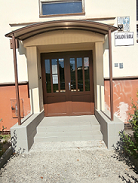 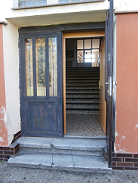   schodiště do 1.NP, vnitřní schodiště do vyšších podlaží, schodiště do suterénu školy 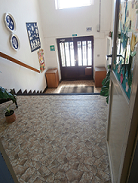 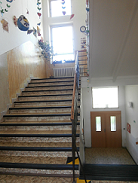 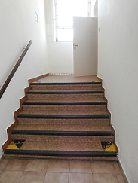   1.PP – prostor pro vybuodvání nového WC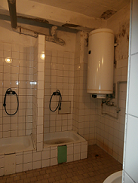 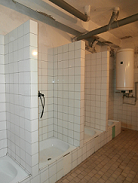 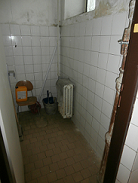    stávající WC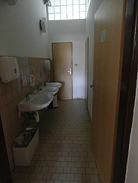 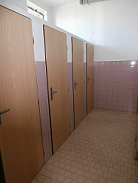 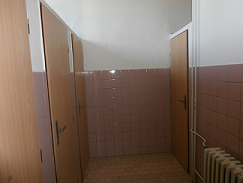  kmenová + odborná učebna zeměpisu – 2.NP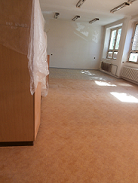 stávající kmenová učebna bývalá učebna výtvarné výchovy, které budou propojeny pro vznik přírodopisu + kmenové učebny – 2.NP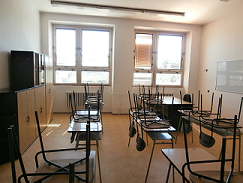 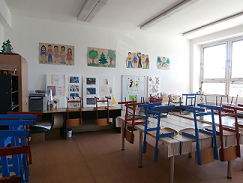 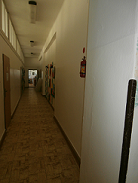 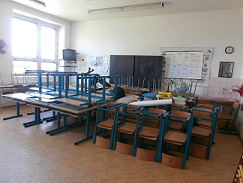 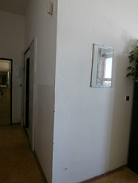 prostoru určené pro zřízení učebny fyziky – 2.NP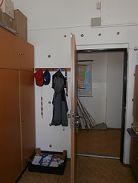 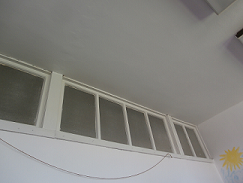 kmenová učebna nacházející se na jižní straně naproti schodiště (propojením kabinetu vznikne nová větší kmenová učebna)- 2.NP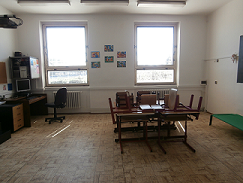 kmenová učebna nacházející se v severozápadní části objektu, vedle cvičné kuchyně (dojde ke zvětšení prostoru díky probourání příčky –  spojení s kabinetem) – 2.NP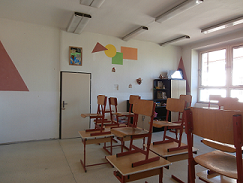 kmenová učebna nacházející se v severozápadní části objektu (dojde ke zvětšení místnosti díky zrušení stávajícího skladu učebnic) – 2.NP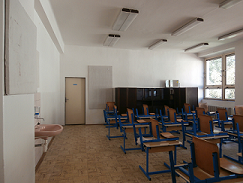 učebna informačních technologií v jihozápadní části objektu (dojde k zvětšení prostoru díky propojení stávajícího kabinetu s učebnou)- 2.NP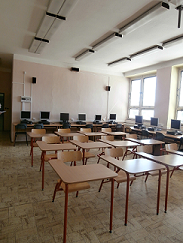 odborná učebna pracovní výchovy pro chlapce (návrh na propojení dvou vedle sebe situovaných místností) – 1.PP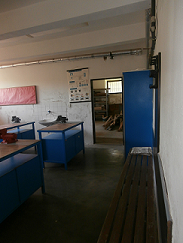 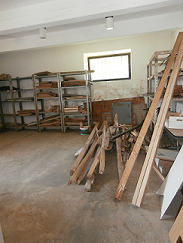  šatna žáků pro pracovní výuku - 1.PP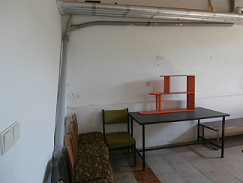 odborná učebna pro pracovní výchovu dívek – 1.PP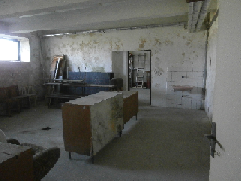 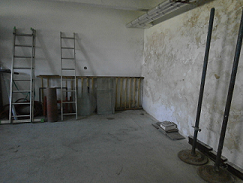 zvětšení ředitelna – probourání příček s vedlejší kanceláří – 1.NP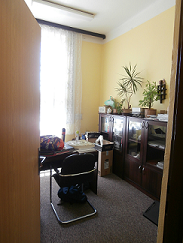 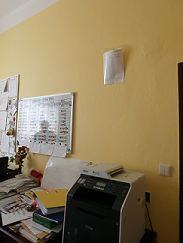 Součástí požadavků je také úprava stávající zeleně, zahrada školy bude vybavena okrasnými dřevinami/rostlinami, lavičkami, odpadkovými koši. Součástí požadavku je také instalace bezpečnostních kamer u všech vstupů do objektu školy.Všechny prostory dotčené stavebními úpravami budou vymalovány a také bude proveden následný úklid. Ve výše uvedených požadavcích není uvedeno vybavení učeben, to bude vyspecifikováno zvlášť. Tak je tomu i v případě požadavku na konektivitu škol (učeben), ty budou zpracovány odborným dodavatelem. Před zpracování PD je nutná prohlídka všech prostor dotčených stavebními úpravami.1.PP – současný stav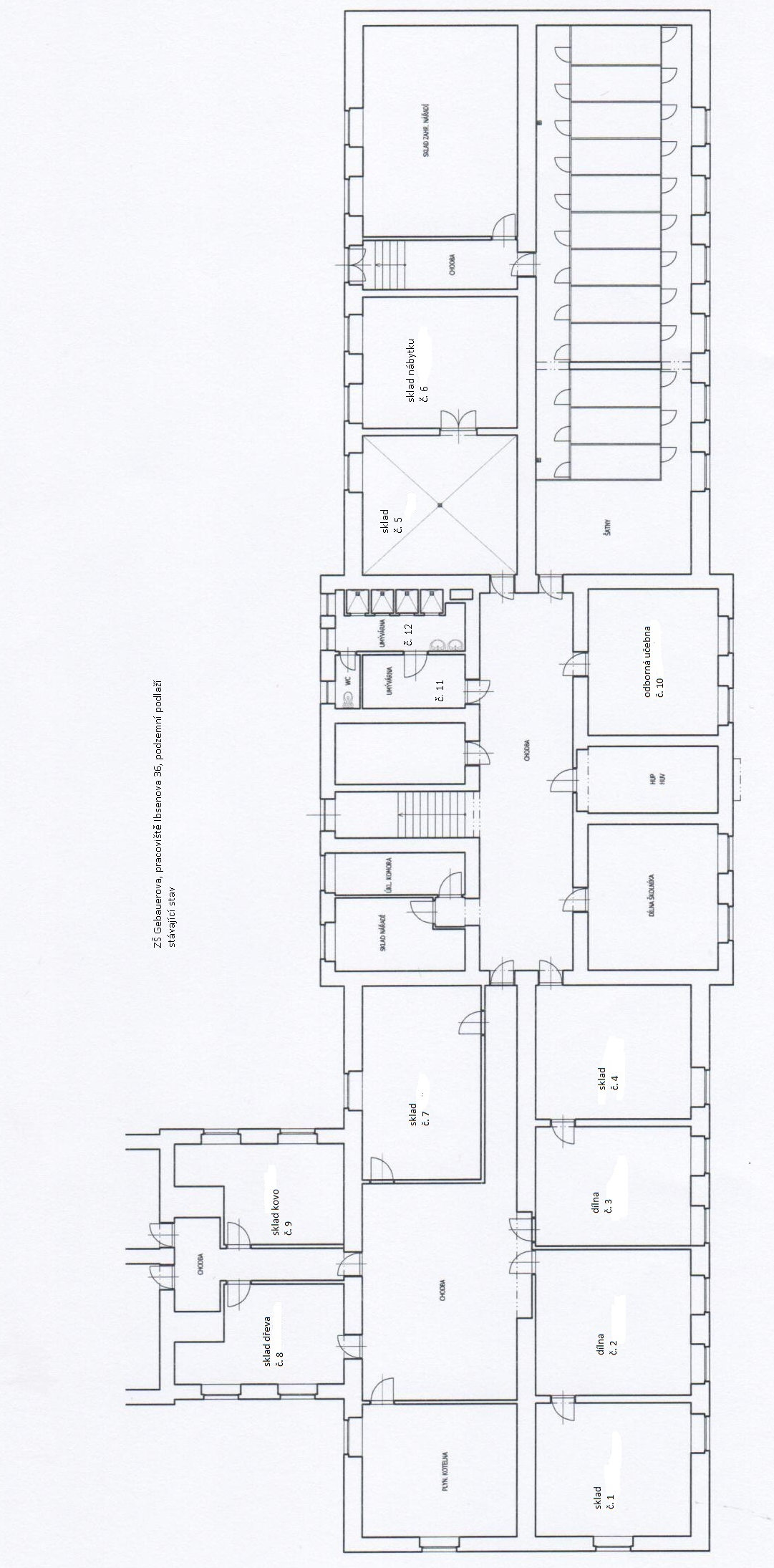 1.PP – navržený stav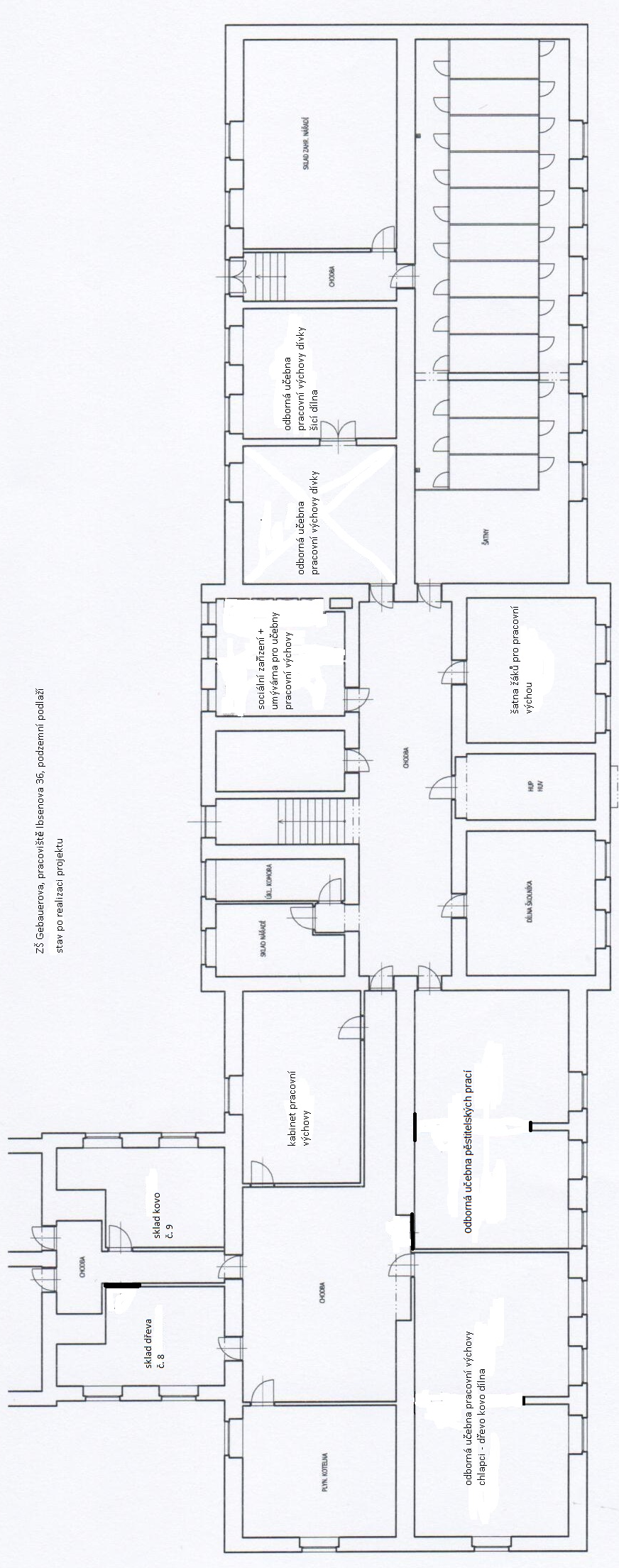  2.NP – současný stav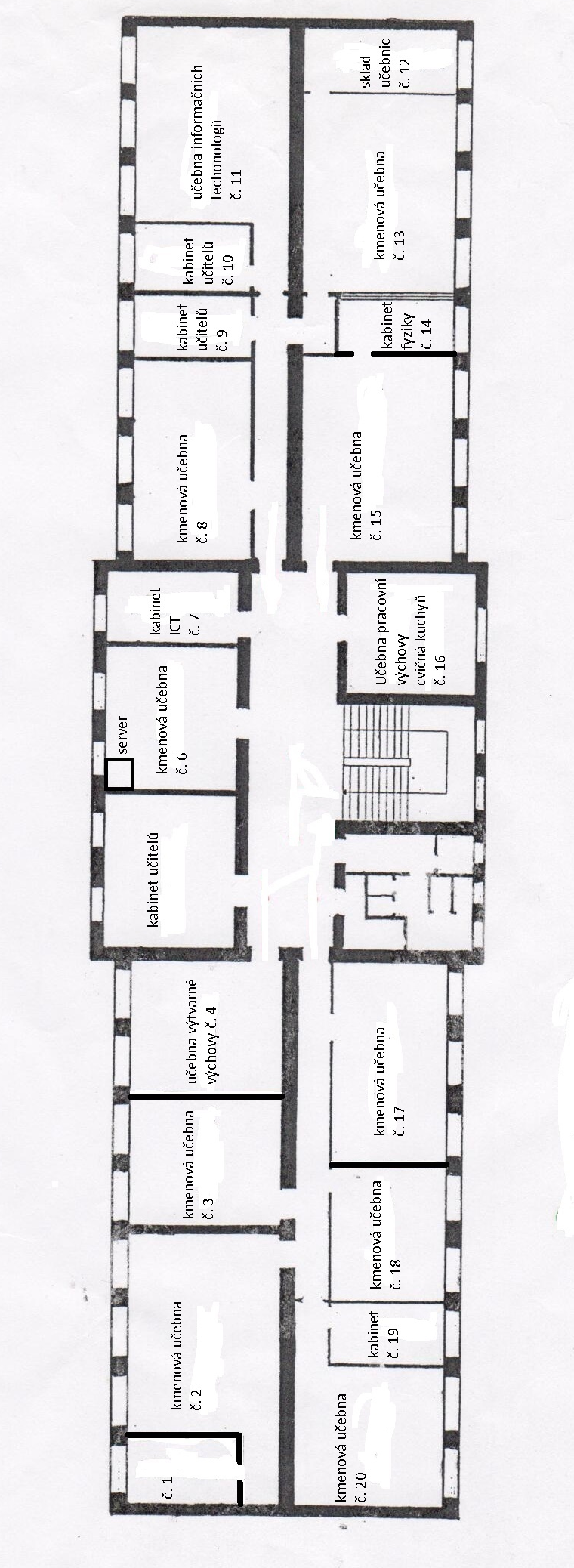  2.NP – navržený stav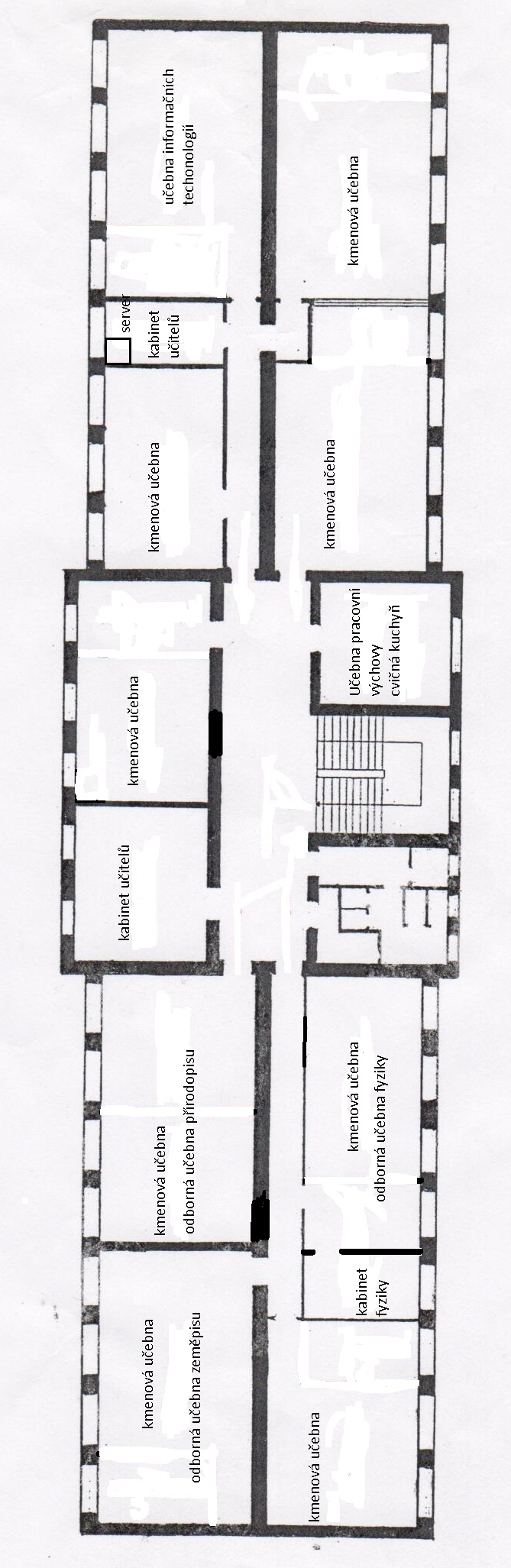 Předmět plněníCena bez DPH v KčDPH v KčCena vč. DPH v KčPD pro stavební povolení/ohlášení v podrobnostech pro provádění stavby (DSP)Plán BOZPCena celkemPředmět plněníOdměna bez DPH v KčDPH v KčOdměna vč. DPH v KčIČ pro stavební povolení/ohlášeníFunkce koordinátora BOZPAutorský dozorOdměna celkemCena bez DPH,- KčDPH,- KčOdměna bez DPH,- KčDPH,- KčCelková cena bez DPH,- KčDPH,- KčCelková cena včetně DPH,- Kčza příkazceDalibor Moukamístostarostaza příkazníka (doplní účastník zadávacího řízení)……….………. 